Morning Worship ServiceJuly 14, 2019Pastor:  Andy Mooren 		         Youth Pastor: Josh AndrewsPianist: Jackie Koll              	                          Keyboard: Kathi Mooren   Song Leader: Brian Powell                                   Deacon: Scott Hubble               1 John 5:14This is the confidence which we have before Him, that, if we ask anything according to His will, He hears us.(Verse of the month for July)Congregational Singing (Praise Team)	You are Holy	Holy, Holy, Holy	Holy is the LordPrayer – Pastor Andy MoorenYouth Emphasis - Pastor Josh AndrewsMissions UpdateGreeting TimeCongregational Singing	Hymn #28 – O Worship the King Hymn #55 – Immortal, Invisible Scripture Reading – Psalm 2 - & Prayer  Worship with Tithes & Offerings Special Music – Karalyn MoorenMessage – God’s Sovereignty over the Nations - Pastor Andy MoorenClosing PrayerPlease join us in the Gymnasium for snacks                                                following the morning service todayMonday 6:30 p.m.                                                                Men’s Bible StudyTuesday6:30 p.m.	                                                                 Men’s TennisWednesday6:30 p.m.                                                                                       FORCE 6:30 p.m.                                                                            Prayer Meeting~ ~ ~ ~ ~ ~ ~ ~ ~ ~ ~ ~ ~Serving this WeekNursery:                                Gloria Fuller, Roni Nash, Faith CreightonSS Nursery:                                            Bree Wood, Crystal CreightonServing Next Week – July 21Nursery:                              Pam Knepper, Razilee Race, Seth PurchaseSS Nursery:                                           Marge Bjork, Marisol PurchaseSS Snack:                                                                 Volunteers NeededSenior Snack:                                                           Volunteers Needed~~~~~~~~~~~~~~~~~~~~~~~~~~~~~~~~~~ ~ ~ ~ ~ ~ ~ ~ ~ ~ ~ ~ ~                        The Lanes are coming home from Ghana! Let's bless them with some groceries! Please bring imperishable food to church by July 28th and any perishable foods bring on July 28th. Here are some suggestions of kid friendly foods: goldfish, teddy grahams, and fruit squeezies! If you would like to contribute any funds to this blessing, please see Maggie or Cynthia. Thank you! :)   AWANA – If you have Awana teaching materials from this past year, please return them to Roni Nash, or place it in the Awana/SS Office.  If you have a uniform you don’t want to store, you may turn that in also.  Thanks.Decisions – Prayer Requests(Please complete your name and address on the reverse side and check all that apply.)I am making a first-time commitment to ChristI am renewing my commitment to ChristI am interested in being baptizedI am interested in becoming a member of Galilee Baptist ChurchI am interested in one-on-one Bible study I would like information on:How to become a ChristianHow to become a memberFamily activitiesAdult ministriesYouth ministriesChildren’s ministriesMusic MinistriesOther:  
I would like a visit from the pastor.I would like more information about Galilee.Prayer Request:____________________________________________________________________________________ ____________________________Include this request in the printed church prayer bulletin?Yes ___     ⁭No ___Guest Response CardDate: _______________________Mr.  ____   Mrs. ____    Ms.  _____Name: ______________________Address: ____________________City: _______________ St: _____Zip: ________________________Phone______________________E-Mail: ______________________Age Group:___ Jr. High        ___ Sr. High___19-25 yrs.     ___ 26-35 yrs.___ 36-50 yrs.    ___ 51-64 yrs.___ 65+ yrs.Children living at home (names & ages):_____________  ___________________________  ______________Please check one: ___ First time visitor___ Returning visitorI am: ____ looking for a church home____  just visiting____  an out-of-town guestI am visiting with ______________Galilee would like to host Child Evangelism Fellowship 5 Day Clubs this summer in and around Saranac.  We are looking for four homes willing to host a one week club in their back yard or on the porch for approximately 60-90 minutes.  Razilee Race will be teaching the clubs and provide invitations for you to drop off at homes of children in your neighborhood.  Volunteers are willing to help provide crowd control and snacks for your club.  Various weeks are available, preferably in late July or early August.  Please contact Razilee, Pastor Andy or Curt Chadwick as soon as possible to schedule a club in your home.Paul & Jessica Dinka and family are moving to Florida where Paul has taken a new job.  Pray for their move, the closing of the sale of their home, for their transition, and for God’s help in finding a new church where they can worship and serve.  We will miss them!  Their temporary address will be: 5005 Lakeland Harbor Blvd. Lakeland, FL 33805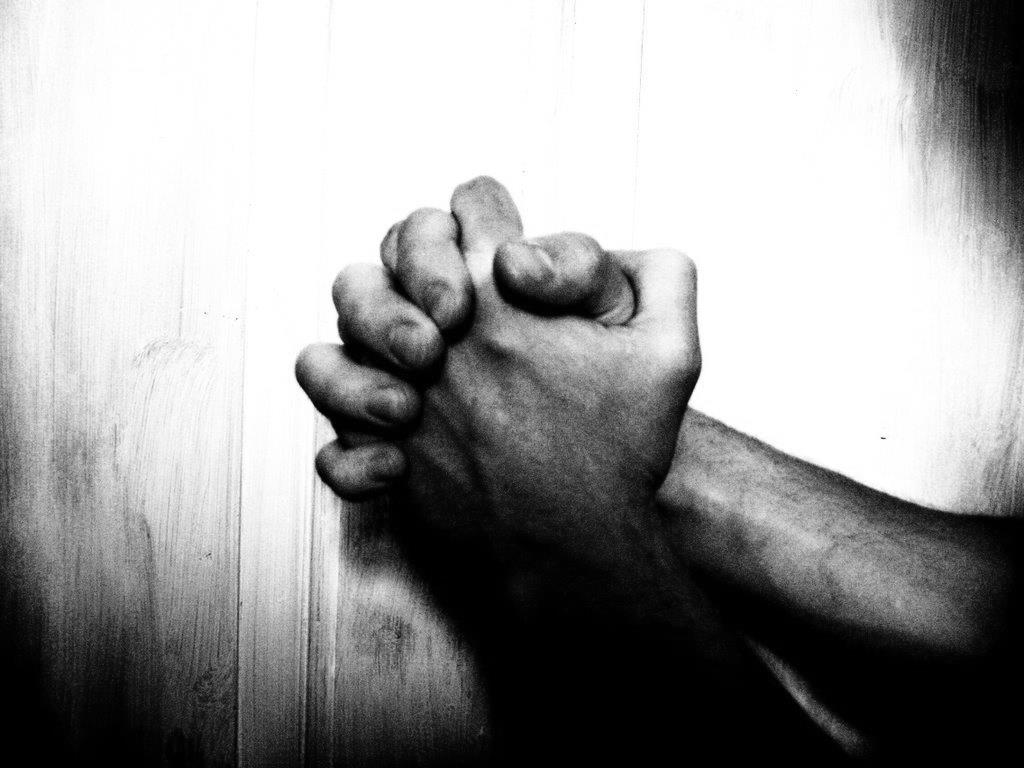 Galilee Baptist Church291 Orchard Street / P.O. Box 32Saranac, MI  48881(616) 642-9174www.galileesaranac.com